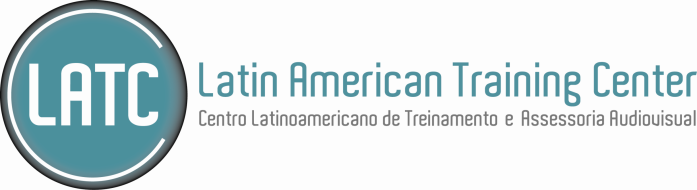 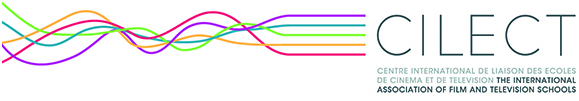 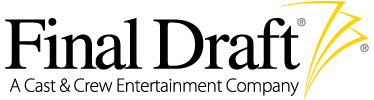 CONCURSO LATINOAMERICANO DE ARGUMENTOS DE LARGOMETRAJE DE FICCIÓN 2016FORMULARIO DE INSCRIPCIÓN:Declaro que he leído y que acepto los términos y condiciones establecidos en el Reglamento del Concurso Latinoamericano de Argumentos de Largometraje de Ficción 2016, organizado por el LATC y el CIBA-CILECT. Declaro también que el argumento presentado es de mi autoría.Firma: ___________________________________________________________________Lugar: __________________________________   Fecha: __________________________		ANEXOS:Copia del argumento del guión, en español o portugués, en el siguiente formato: Formato del archivo: Word.doc; Tener hasta 2 páginas, numeradas; Formateo: Times New Roman; Tamaño 12; Interlineado 1,5;  Márgenes izquierda, derecha, superior e inferior: 2,5cm.NOMBRE COMPLETO:NÚMERO DE DNI:FECHA DE NACIMIENTO:DIRECCIÓN: CIUDAD:ESTADO/PROVINCIA:PAÍS:CÓDIGO POSTAL:E-MAIL:NÚMERO DE TELÉFONO:UNIVERSIDAD:TÍTULO DEL ARGUMENTO:LOGLINE: